Рекламная компания «ВЗЛЁТ»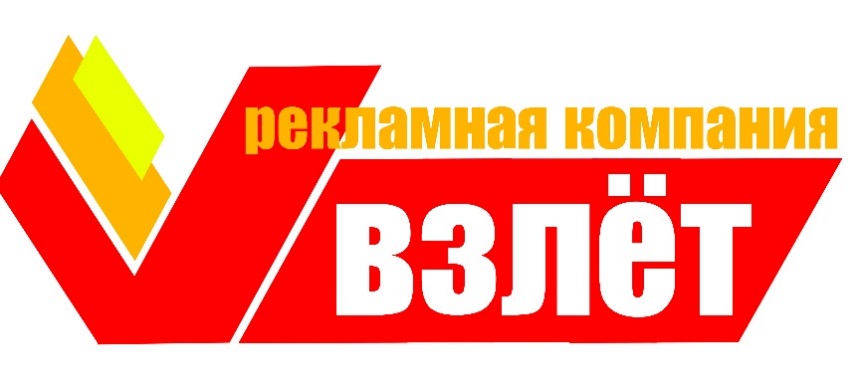 г. Льгов, ул. К.Маркса, д. 2Телефоны:  8 (910) 212 04 02                     8 (951) 32 62 111  E-mail: terminalik@list.ruСайты: http://ra-vzlet.ru               http://fotosuvenir46.ruКоммерческое предложение           Уважаемые, Господа, предлагаем наши услуги по дизайну, изготовлению, распространению и монтажу рекламы:Наружная реклама: рекламные щиты (билборды), поверхности, вывески, штендеры, установки на крышах, фасады, световые короба, стенды, таблички, указатели, домовые знаки;Печать рекламы: от визиток до широкоформатной печати (визитки, листовки, плакаты, картины, самоклеящиеся пленки, баннеры);Интернет-сайты: создание, сопровождение и продвижение; Размещение рекламы на светодиодных экранах Льгова;Сувенирная продукция: нанесение фото, логотипов и текста на различные предметы; Реклама на маршрутном транспорте (оклейка окон, кузова и внутри транспорта);Размещение рекламы на радио Курс и др. станциях Курска;Размещение рекламы в прессе Льгова: Курьер, Льговские новости.Размещение рекламы в сети Интернет: льговские сайты, Яндекс (директ, почта, новости), ВКонтакте, Одноклассники и др.Промоакции: раздача листовок, дегустации, подарок за покупку, работа консультанта. Адресное и безадресное распространение рекламы по почтовым ящикам, расклейка афиш, листовки под дворники авто. Дизайн рекламной продукции.Монтаж рекламных изделий.С пожеланиями успехов и развития сотрудничества!С уважением, Рекламная компания «Взлёт» Адрес: г. Льгов, ул. К.Маркса, д. 2Телефоны: 8 (910) 212 04 02 или 8 (951) 32 62 111, E-mail: terminalik@list.ru, Сайты: http://ra-vzlet.ru и http://fotosuvenir46.ru